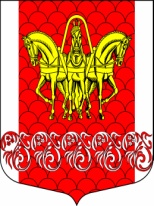 Совет депутатов муниципального образования
Кисельнинское сельское поселениеВолховского муниципального района 
Ленинградской областичетвертого созываРЕШЕНИЕ                                           от 01 декабря   2020 года  №  63О создании постоянной   комиссии по депутатской этике Совета депутатовмуниципального образования «Кисельнинское сельское поселение Волховского муниципального района Ленинградской областиНа основании Федеральных законов от 06.10.2003 № 131-ФЗ «Об общих принципах организации местного самоуправления в Российской Федерации», от 25.12.2008 № 273-ФЗ «О противодействии коррупции», от 27.05.2003 № 58-ФЗ «О системе государственной службы Российской Федерации», других федеральных законов, содержащих ограничения, запреты и обязанности для государственных служащих Российской Федерации и муниципальных служащих, Указа Президента Российской Федерации от 12.08.2002 № 885 «Об утверждении общих принципов служебного поведения государственных служащих» и иных нормативных правовых актов Российской Федерации, а также  общепризнанных нравственных принципах и нормах российского общества и государства, Совет депутатов решил:          1. Создать постоянную   комиссию по депутатской этике Совета депутатов муниципального образования «Кисельнинское сельское поселение Волховского муниципального района Ленинградской области.         2. Сформировать состав постоянной   комиссии по депутатской этике Совета депутатов муниципального образования «Кисельнинское сельское поселение Волховского муниципального района Ленинградской области в следующем составе: Председатель – Абаканович Татьяна Алексеевна.Заместитель председателя – Абаканович Тамара Яковлевна.Секретарь – Киселев Вячеслав Владимирович.Члены комиссии:- Петров Роман Андреевич- Ионова Наталья Геннадьевна.	Комиссии в своей деятельности руководствоваться  кодексом этики депутата муниципального образования «Кисельнинское сельское поселение» Волховского муниципального района Ленинградской области, утвержденного решением от 23 октября 2020 года № 52.     3. Настоящее решение подлежит официальному опубликованию в газете «Волховские огни» и сетевом издании «ВолховСМИ», а также размещению на официальном сайте муниципального образования «Кисельнинское сельское поселение» www.кисельня.рф  и вступает в силу на следующий день после официального опубликования.Глава муниципального образования«Кисельнинское сельское поселение»                                          В.В. Киселев